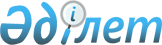 Об утверждении стандарта государственной услуги "Выдача лицензии на экспорт коллекционных материалов по минералогии, палеонтологии, костей ископаемых животных"
					
			Утративший силу
			
			
		
					Приказ Министра образования и науки Республики Казахстан от 8 января 2019 года № 8. Зарегистрирован в Министерстве юстиции Республики Казахстан 10 января 2019 года № 18166. Утратил силу приказом Министра образования и науки Республики Казахстан от 24 августа 2020 года № 363.
      Сноска. Утратил силу приказом Министра образования и науки РК от 24.08.2020 № 363 (вводится в действие по истечении двадцати одного календарного дня после дня его первого официального опубликования).
      В соответствии с подпунктом 1) статьи 10 Закона Республики Казахстан от 15 апреля 2013 года "О государственных услугах" ПРИКАЗЫВАЮ: 
      1. Утвердить прилагаемый стандарт государственной услуги "Выдача лицензии на экспорт коллекционных материалов по минералогии, палеонтологии, костей ископаемых животных".
      2. Комитету науки Министерства образования и науки Республики Казахстан (Садыков Е.Т.) в установленном законодательством порядке обеспечить:
      1) государственную регистрацию настоящего приказа в Министерстве юстиции Республики Казахстан;
      2) в течение десяти календарных дней со дня государственной регистрации настоящего приказа направление его копии в бумажном и в электронном виде на казахском и русском языках в Республиканское государственное предприятие на праве хозяйственного ведения "Республиканский центр правовой информации" для официального опубликования и включения в Эталонный контрольный банк нормативных правовых актов Республики Казахстан;
      3) в течение десяти календарных дней после государственной регистрации настоящего приказа направление его копии на официальное опубликование в периодические печатные издания;
      4) размещение настоящего приказа на интернет-ресурсе Министерства образования и науки Республики Казахстан.
      3. Контроль за исполнением настоящего приказа возложить на вице-министра образования и науки Республики Казахстан Аймагамбетова А.К.
      4. Настоящий приказ вводится в действие по истечении двадцати одного календарного дня после дня его первого официального опубликования.  Стандарт государственной услуги "Выдача лицензии на экспорт коллекционных материалов по минералогии, палеонтологии, костей ископаемых животных" Глава 1. Общие положения
      1. Государственная услуга "Выдача лицензии на экспорт коллекционных материалов по минералогии, палеонтологии, костей ископаемых животных" (далее - государственная услуга).
      2. Стандарт государственной услуги разработан Министерством образования и науки Республики Казахстан (далее - Министерство).
      3. Государственная услуга оказывается Комитетом науки Министерства (далее - услугодатель).
      Прием заявления и выдача результата оказания государственной услуги осуществляется через веб-портал "электронного правительства" www.egov.kz, www.elicense.kz (далее - портал). Глава 2. Порядок оказания государственной услуги
      4. Срок оказания государственной услуги с момента обращения на портал:
      при выдаче лицензии – 1 (один) рабочий день;
      Услугодатель в течение 1 (одного) рабочего дня с момента получения документов услугополучателя проверяет полноту представленных документов.
      В случае установления факта неполноты представленных документов услугодатель в указанные сроки дает мотивированный отказ в дальнейшем рассмотрении заявления.
      5. Форма оказания государственной услуги – электронная (полностью автоматизированная).
      6. Результат оказания государственной услуги – лицензия на экспорт коллекционных материалов по минералогии, палеонтологии, костей ископаемых животных, либо мотивированный ответ об отказе в оказании государственной услуги в случаях и по основаниям, предусмотренных пунктом 10 настоящего стандарта государственной услуги.
      Форма предоставления результата оказания государственной услуги электронная.
      Результат оказания государственной услуги направляется в "личный кабинет" услугополучателя в форме электронного документа, электронной цифровой подписью (далее - ЭЦП) уполномоченного лица услугодателя.
      7. Государственная услуга оказывается бесплатно физическим и юридическим лицам.
      8. График работы портала - круглосуточно, за исключением технических перерывов в связи с проведением ремонтных работ (при обращении услугополучателя после окончания рабочего времени, в выходные и праздничные дни согласно трудовому законодательству Республики Казахстан, прием заявления и выдача результата оказания государственной услуги осуществляется следующим рабочим днем).
      9. Перечень документов, необходимых для оказания государственной услуги при обращении услугополучателя на портал:
      1) для получения лицензии:
      заявление согласно приложению 1 к настоящему стандарту государственной услуги в форме электронного документа, удостоверенного ЭЦП услугополучателя;
      электронная копия внешнеторгового договора (контракта), приложения и (или) дополнения к нему (для разовой лицензии), а в случае отсутствия внешнеторгового договора (контракта) ‒ копия иного документа, подтверждающего намерения сторон;
      сведения о наличии лицензии на осуществление лицензируемого вида деятельности, если такой вид деятельности связан с оборотом товара, в отношении которого введено лицензирование на территории Республики Казахстан;
      электронная копия документов о соответствии квалификационным требованиям согласно приложению 2 к настоящему стандарту государственной услуги;
      Сведения о документе, удостоверяющем личность, о государственной регистрации (перерегистрации) юридического лица, индивидуального предпринимателя, об оплате через ПШЭП услугодатель получает из соответствующих государственных информационных систем через шлюз "электронного правительства".
      При подаче услугополучателем всех необходимых документов через портал - в "личном кабинете" услугополучателя отображается статус о принятии запроса для оказания государственной услуги с указанием даты получения результата государственной услуги.";
      10. Основания для отказа в оказании государственной услуги:
      1) занятие видом деятельности запрещено законами Республики Казахстан для данной категории физических или юридических лиц;
      2) услугополучатель не соответствует квалификационным требованиям;
      3) услугодателем получен ответ от соответствующего согласующего государственного органа о несоответствии услугополучателя предъявляемым при лицензировании требованиям;
      4) в отношении услугополучателя имеется вступившее в законную силу решение (приговор) суда о приостановлении или запрещении деятельности или отдельных видов деятельности, подлежащих лицензированию;
      5) судом на основании представления судебного исполнителя временно запрещено выдавать услугополучателю-должнику лицензию;
      6) наличие неполных или недостоверных сведений в документах, представленных услугополучателем для получения лицензии;
       7) несоблюдение требований, предусмотренных пунктом 9 настоящего стандарта государственной услуги;
       8) прекращение или приостановление действия одного или нескольких документов, служащих основанием для выдачи лицензии;
       9) нарушение международных обязательств государств-членов, которое может наступить вследствие исполнения договора (контракта), для реализации которого запрашивается лицензия;
      10) исчерпание квоты, а также тарифной квоты, либо их отсутствие (в случае оформления лицензии на квотируемые товары);
      11) иные основания, предусмотренные актом Евразийской экономической комиссии. Глава 3. Порядок обжалования решений, действий (бездействия) центральных государственных органов, а также услугодателей и (или) их должностных лиц по вопросам оказания государственных услуг
      11. Обжалование решений, действий (бездействий) центрального государственного органа, услугодателя и (или) его должностных лиц по вопросам оказания государственных услуг: жалоба подается на имя руководителя услугодателя по адресу, либо на имя руководителя Министерства по адресу: 010000, город Астана, проспект Мәңгілік Ел 8, подъезд 11, кабинет № 951, телефон: 8 (7172) 74-24-62, 74-24-54.
      В жалобе услугополучателем указывается его фамилия, имя, отчество, почтовый адрес, исходящий номер и дата. Жалоба подписывается услугополучателем.
      Подтверждением принятия жалобы является ее регистрация (штамп, входящий номер и дата) в канцелярии услугодателя, или Министерства, с указанием фамилии и инициалов лица, принявшего жалобу, срока и места получения ответа на поданную жалобу. 
      Жалоба услугополучателя, поступившая в адрес услугодателя или Министерства, подлежит рассмотрению в течение 5 (пяти) рабочих дней со дня ее регистрации. 
      При обращении через портал информацию о порядке обжалования можно получить по телефону единого контакт-центра по вопросам оказания государственных услуг: 1414.
      При отправке жалобы через портал услугополучателю из "личного кабинета" доступна информация об обращении, которая обновляется в ходе обработки обращения услугодателем (отметки о доставке, регистрации, исполнении, ответ о рассмотрении или отказе в рассмотрении).
      В случае несогласия с результатами оказанной государственной услуги услугополучатель может обратиться с жалобой в уполномоченный орган по оценке и контролю за качеством оказания государственных услуг.
      Жалоба услугополучателя, поступившая в адрес уполномоченного органа по оценке и контролю за качеством оказания государственных услуг, подлежит рассмотрению в течение 15 (пятнадцати) рабочих дней со дня ее регистрации.
      В случаях несогласия с результатами оказанной государственной услуги, услугополучатель обращается в суд в установленном законодательством Республики Казахстан порядке. Глава 4. Иные требования с учетом особенностей оказания государственной услуги, в том числе оказываемой в электронной форме
      12. Адрес оказания государственной услуги размещен на интернет-ресурсе услугодателя - www.sc.edu.gov.kz, раздел "Государственные услуги".
      13. Услугополучатель имеет возможность получения государственной услуги в электронной форме через портал при условии наличия ЭЦП.
      14. Услугополучатель имеет возможность получения информации о порядке и статусе оказания государственной услуги в режиме удаленного доступа посредством "личного кабинета" портала, а также единого контакт-центра по вопросам оказания государственных услуг.
      15. Контактные телефоны справочных служб по вопросам оказания государственной услуги: 8 (7172) 74-24-62, 74-54-64, единый контакт-центр по вопросам оказания государственных услуг: 1414. Заявление для получения лицензии по экспорту коллекционных материалов по минералогии, палеонтологии, костей ископаемых животных Квалификационные требования, предъявляемые к деятельности по лицензированию экспорта и импорта товаров и перечень документов, подтверждающих соответствие им
      * каждый лист представленных копий документов должен быть заверен подписью и печатью услугополучателя, либо копии документов должны быть прошиты и их последние листы заверены подписью и печатью услугополучателя;
      при подаче документов через веб-портал "электронного правительства" www.egov.kz или веб-портал "Е–лицензирование" www.elicense.kz документы представляются в виде электронных копий документов, удостоверенных ЭЦП услугополучателя;
      при наличии у услугодателя возможности получения информации, содержащейся в документах, из соответствующих государственных информационных систем, представление документов не требуется;
      ** включенных в Единый перечень товаров, к которым применяются запреты или ограничения на ввоз или вывоз государствами – членами Таможенного союза в рамках Евразийского экономического сообщества в торговле с третьими странами;
      *** не требуется представление контракта на права недропользования, в случае если копия такого документа была представлена ранее, за исключением случаев, когда в такой документ были внесены изменения и дополнения;
					© 2012. РГП на ПХВ «Институт законодательства и правовой информации Республики Казахстан» Министерства юстиции Республики Казахстан
				
      Министр образования и науки
Республики Казахстан 

Е. Сағадиев
Утвержден
приказом министра
образования и науки
Республики Казахстан
от 8 января 2019 года № 8Приложение 1
к стандарту государственной
услуги
"Выдача лицензии на экспорт
коллекционных материалов
по минералогии, палеонтологии,
костей ископаемых животных"
1. Заявление №
2. Период действия

с ДД.ММ.ГГГГ по ДД.ММ.ГГГТ |
2. Период действия

с ДД.ММ.ГГГГ по ДД.ММ.ГГГТ |
3. Тип лицензии| ЭКСПОРТ
4. Контракт № от
4. Контракт № от
5. Услугополучатель |
6. Покупатель
6. Покупатель
7. Страна назначения |
8. Страна покупателя |
8. Страна покупателя |
9. Валюта контракта |
10. Стоимость
11.Статистическая стоимость
12. Страна происхождения |
13. Количество
14. Единица измерения
15. Код товара по ТН ВЭД ТС и его описание |
15. Код товара по ТН ВЭД ТС и его описание |
15. Код товара по ТН ВЭД ТС и его описание |
16. Дополнительная информация
16. Дополнительная информация
16. Дополнительная информация
17. Основание для выдачи лицензии
18. Уполномоченное лицо услугополучателя

Ф.И.О.

Должность

Телефон

Подпись и печать Дата
18. Уполномоченное лицо услугополучателя

Ф.И.О.

Должность

Телефон

Подпись и печать ДатаПриложение 2
к стандарту государственной
услуги
"Выдача лицензии на экспорт
коллекционных материалов
по минералогии, палеонтологии,
костей ископаемых животных"
№ п/п
Квалификационные требования
Документы, подтверждающие соответствии им*
Примечание
1
2
3
4
При экспорте товаров**
При экспорте товаров**
При экспорте товаров**
При экспорте товаров**
1
Подтверждение намерения сторон на осуществление внешнеторговой деятельности
Копия внешнеторгового договора (контракта), приложения и (или) дополнения к нему, а в случае отсутствия внешнеторгового договора (контракта) – копия иного документа, подтверждающего намерения сторон
2
Наличие документа (сведения) о постановке на учет в налоговом органе или о государственной регистрации
Копия документа (сведения) о постановке на учет в налоговом органе или о государственной регистрации
3
Разрешение на осуществление соответствующего вида деятельности
Копия лицензии на осуществление лицензируемого вида деятельности или сведения о наличии лицензии на осуществление лицензируемого вида деятельности, если такой вид деятельности связан с оборотом товара, в отношении которого введено лицензирование на таможенной территории Евразийского Экономического Союза
4
Подтверждение законности добычи и владения товаром
Копии документов, удостоверяющих законность добычи и владения товаром